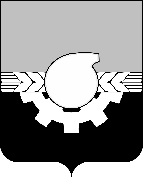 АДМИНИСТРАЦИЯ ГОРОДА КЕМЕРОВОПОСТАНОВЛЕНИЕот __________  № __________Об утверждении административного регламента предоставления муниципальной услуги «Выдача согласия на обмен жилыми помещениями, предоставленными по договорам социального найма»В соответствии с Федеральным законом от 06.10.2003 № 131-ФЗ «Об общих принципах организации местного самоуправления в Российской Федерации», Жилищным кодексом Российской Федерации, Федеральным законом от 27.07.2010 № 210-ФЗ «Об организации предоставления государственных и муниципальных услуг», постановлением администрации города Кемерово от 27.04.2020 № 1210 «Об утверждении порядка разработки и утверждения административных регламентов предоставления муниципальных услуг администрацией города Кемерово», руководствуясь ст. 45 Устава города Кемерово1. Утвердить административный регламент предоставления муниципальной услуги «Выдача согласия на обмен жилыми помещениями, предоставленными по договорам социального найма» согласно приложению к настоящему постановлению.2. Признать утратившими силу:2.1. Постановление администрации города Кемерово от 25.07.2011 № 97 «Об утверждении административного регламента осуществления администрацией города Кемерово муниципальной функции по выдаче согласия на обмен жилыми помещениями, предоставленными гражданам по договорам социального найма».2.2. Постановление администрации города Кемерово от 09.06.2012 № 787 «О внесении изменений в постановление администрации города Кемерово от 25.07.2011 № 97 «Об утверждении административного регламента осуществления администрацией города Кемерово муниципальной функции по выдаче согласия на обмен жилыми помещениями, предоставленными гражданам по договорам социального найма».2.3. Пункт 1 постановления администрации города Кемерово от 01.06.2016 № 1189 «О внесении изменений в административные регламенты предоставления государственной услуги и муниципальных услуг в целях обеспечения прав инвалидов».3. Комитету по работе со средствами массовой информации администрации города Кемерово (Т.А. Тельбизекова) обеспечить официальное опубликование настоящего постановления.4. Контроль за исполнением настоящего постановления возложить на первого заместителя Главы города Д.В. Анисимова.Глава города                                                                                             И.В. Середюк